RİZE ŞEHİR HASTANESİ DENİZ DOLGU ALANI ONARIMI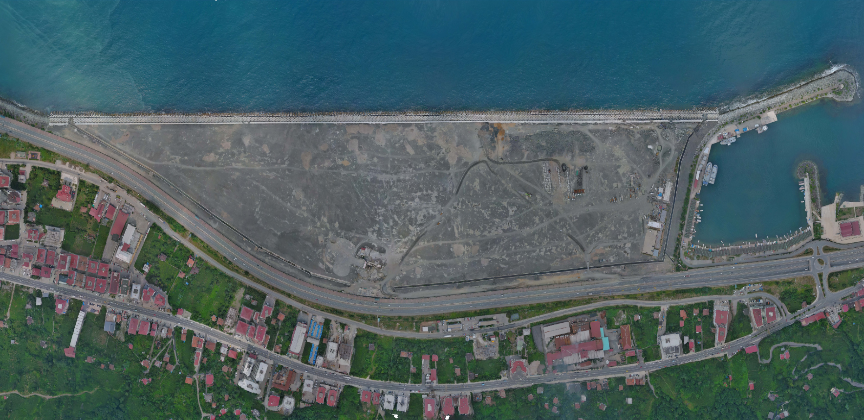 Proje Bedeli           	: 500.000.000 TLBaşlangıç – Bitiş	: 2024 –2024